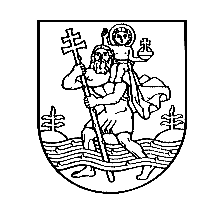 VILNIAUS VOLUNGĖS DARŽELIS - MOKYKLASavivaldybės biudžetinė įstaiga Volungės g. 10, LT-10315 Vilnius. Tel. (8~5) 271 05 82, 271 04 28,                                                   Faks. (8~5) 2710582. El. p. rastine@volunges.vilnius.lm.lt                                    Duomenys kaupiami ir saugomi Juridinių asmenų registre, kodas 191713046VILNIAUS VOLUNGĖS DARŽELIS-MOKYKLADARBUOTOJŲ VIDUTINIS MĖNESINIS NUSTATYTASIS (PASKIRTASIS) DARBO UŽMOKESTISDirektoriaus pavaduotoja ugdymuiLaikinai pavaduojanti direktorę			Daiva NaujikienėVilniaus miesto savivaldybės administracijosPersonalo departamentui2018-08-16 d.     Nr. SD – 146Pareigybės pavadinimas2018  metai2018  metaiPareigybės pavadinimasdarbuotojų, einančių šias pareigas, skaičius II ketv.Direktorius 11196,07Direktoriaus pavaduotojas ugdymui11449,5Direktoriaus pavaduotojas ūkio reikalams1746,21Meninio ugdymo pedagogas/ muzikos mokytojas11059,87Auklėtojas14680,93Auklėtojo padėjėjas8410,97Priešmokyklinio ugdymo pedagogas4674,62Mokytojas 8450,31Mokytojo padėjėjas2207,01Logopedas 1615,51Visuomenės sveikatos specialistas1104,56Bibliotekininkas 1130,58Sekretorius 2249,84Inžinierius 1225,92Sargas 4416,98Kiemsargis 2299,00Darbininkas 2155,18Valytojas 2300,00